Customer Service Officer 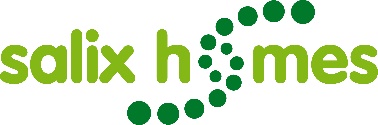 Team: 	Customer Services – Customer Service CentreReport To: 	 Grade: 	Overview: Overview: Responsibilities: Responsibilities: Profile Fit: Main Stakeholders: Person SpecificationPerson SpecificationKnowledge: Knowledge: Knowledge: Knowledge: Knowledge: Skills: Skills: Skills: Skills: Skills: Experience: Experience of consistently achieving targets. Experience of successfully organising own workload whilst managing competing demands. Experience of using IT systems such as customer databases, spreadsheets, and Microsoft Office packages.Experience of achieving goals whether personal or professional and a desire to continue learning and developing.Experience of providing support and assistance to colleagues through training, coaching and mentoring.Experience of working in a team demonstrating the skill of being a team player.Experience: Experience of consistently achieving targets. Experience of successfully organising own workload whilst managing competing demands. Experience of using IT systems such as customer databases, spreadsheets, and Microsoft Office packages.Experience of achieving goals whether personal or professional and a desire to continue learning and developing.Experience of providing support and assistance to colleagues through training, coaching and mentoring.Experience of working in a team demonstrating the skill of being a team player.Experience: Experience of consistently achieving targets. Experience of successfully organising own workload whilst managing competing demands. Experience of using IT systems such as customer databases, spreadsheets, and Microsoft Office packages.Experience of achieving goals whether personal or professional and a desire to continue learning and developing.Experience of providing support and assistance to colleagues through training, coaching and mentoring.Experience of working in a team demonstrating the skill of being a team player.Experience: Experience of consistently achieving targets. Experience of successfully organising own workload whilst managing competing demands. Experience of using IT systems such as customer databases, spreadsheets, and Microsoft Office packages.Experience of achieving goals whether personal or professional and a desire to continue learning and developing.Experience of providing support and assistance to colleagues through training, coaching and mentoring.Experience of working in a team demonstrating the skill of being a team player.Experience: Experience of consistently achieving targets. Experience of successfully organising own workload whilst managing competing demands. Experience of using IT systems such as customer databases, spreadsheets, and Microsoft Office packages.Experience of achieving goals whether personal or professional and a desire to continue learning and developing.Experience of providing support and assistance to colleagues through training, coaching and mentoring.Experience of working in a team demonstrating the skill of being a team player.	By ticking the box you agree that you have read, understood and accepted the content of this document.	By ticking the box you agree that you have read, understood and accepted the content of this document.	By ticking the box you agree that you have read, understood and accepted the content of this document.	By ticking the box you agree that you have read, understood and accepted the content of this document.	By ticking the box you agree that you have read, understood and accepted the content of this document.Signed: Date: 